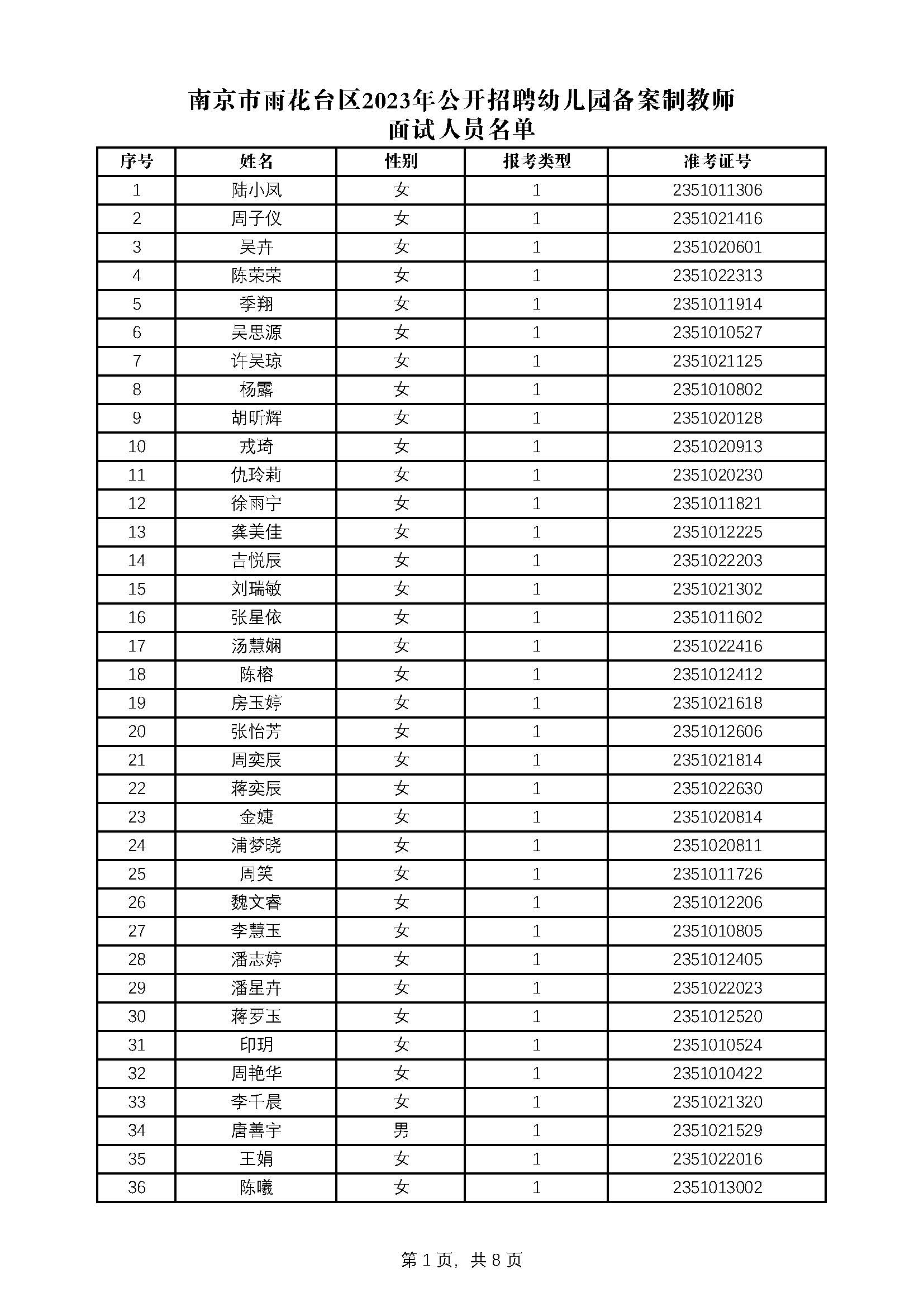 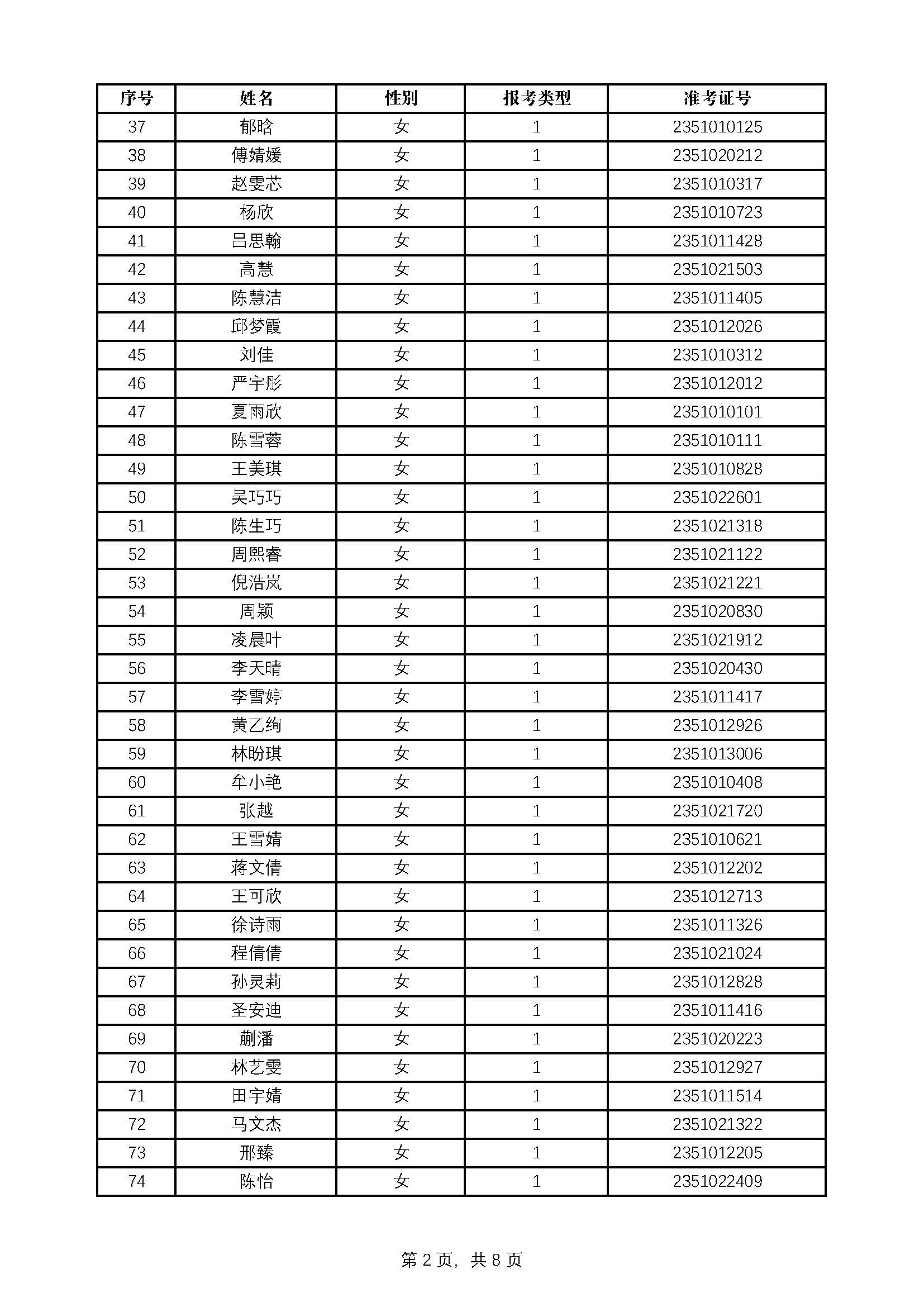 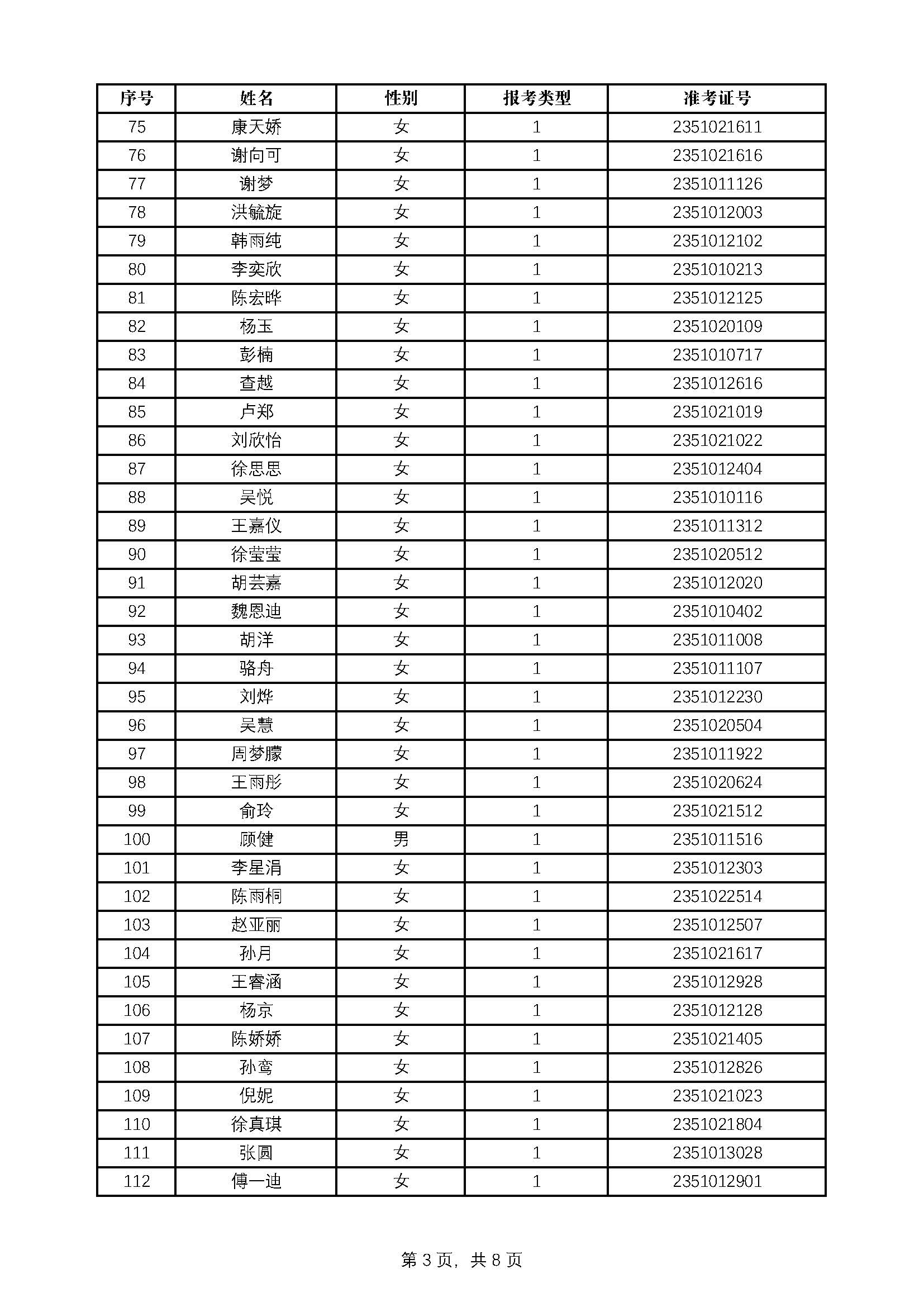 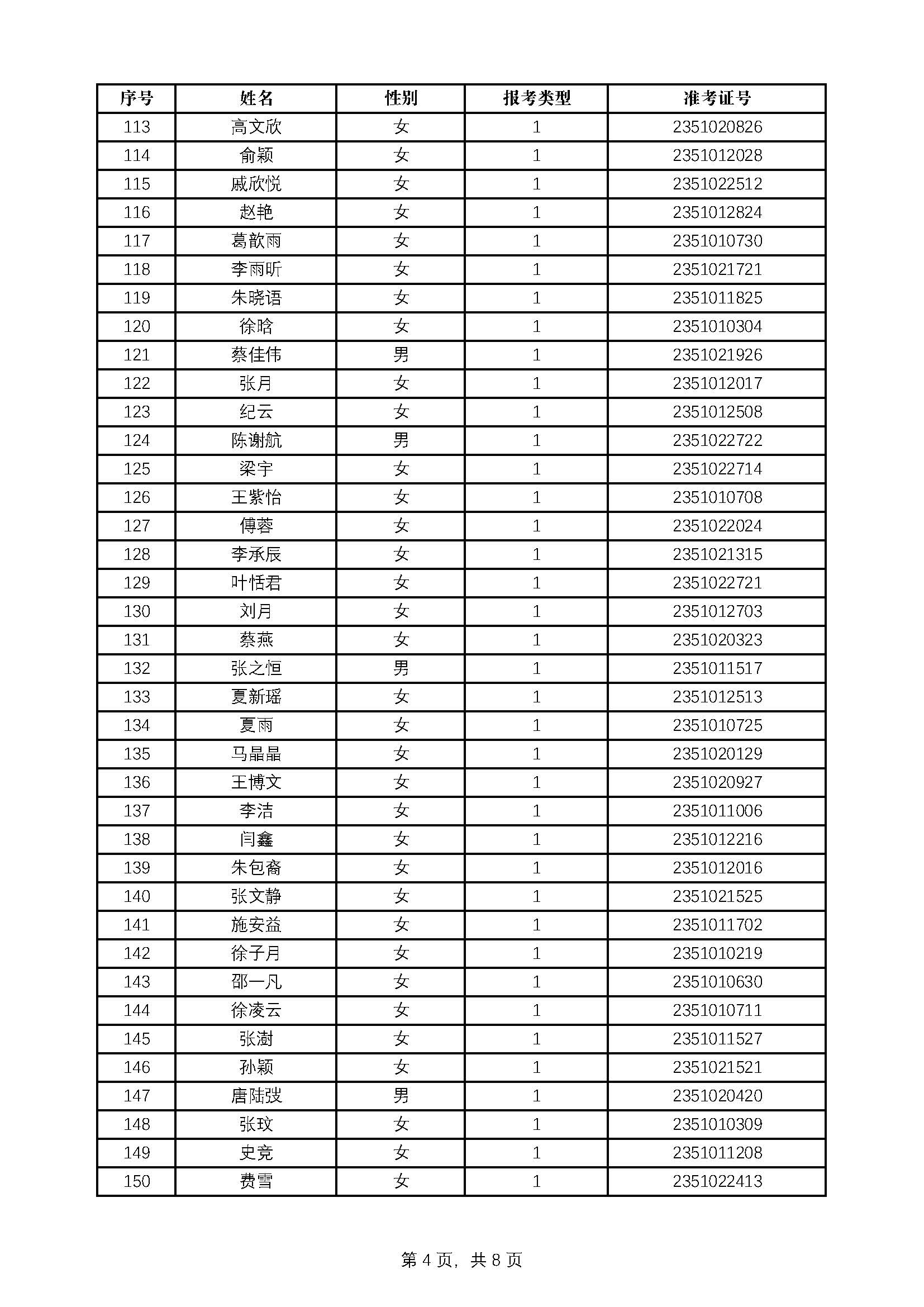 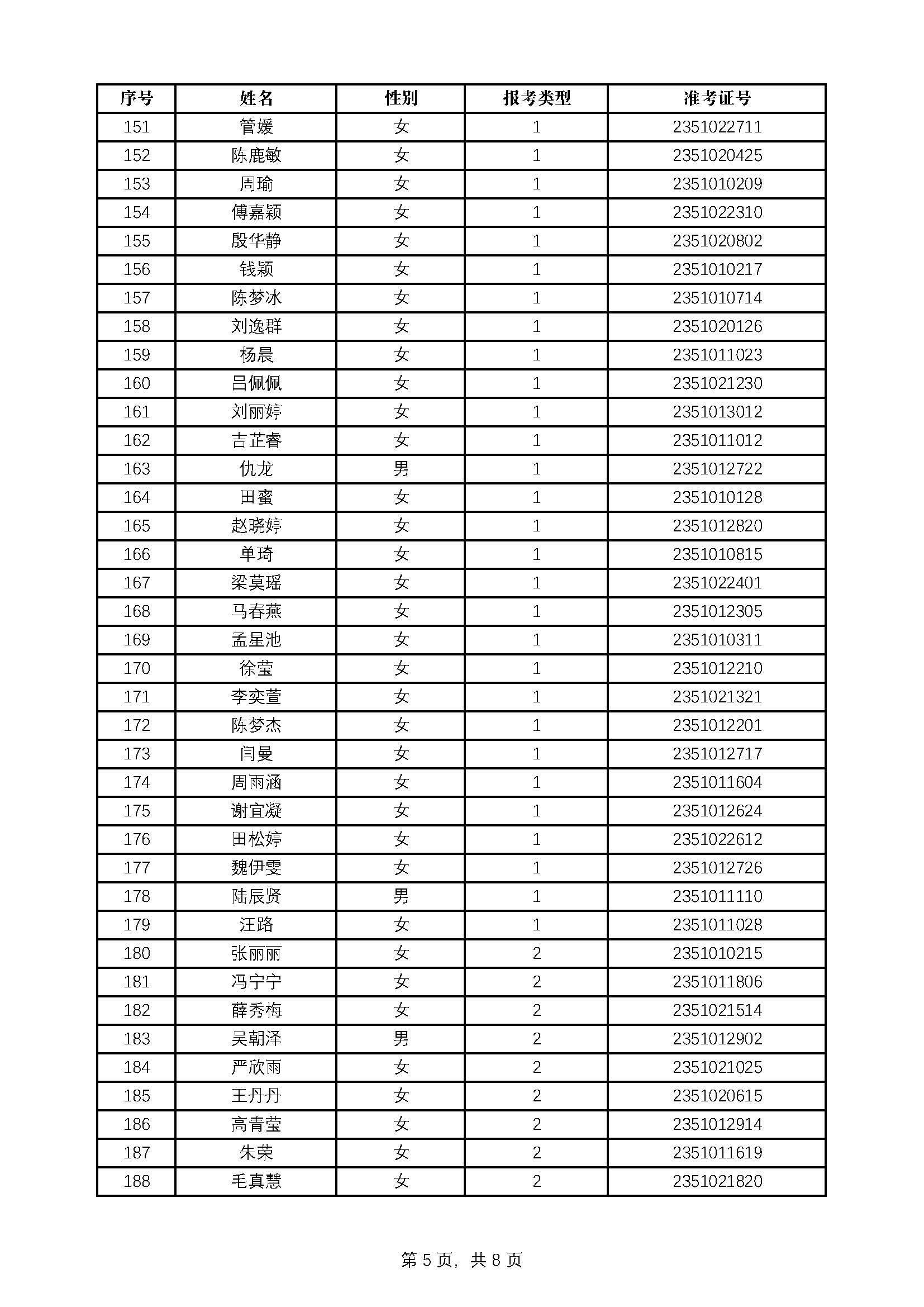 -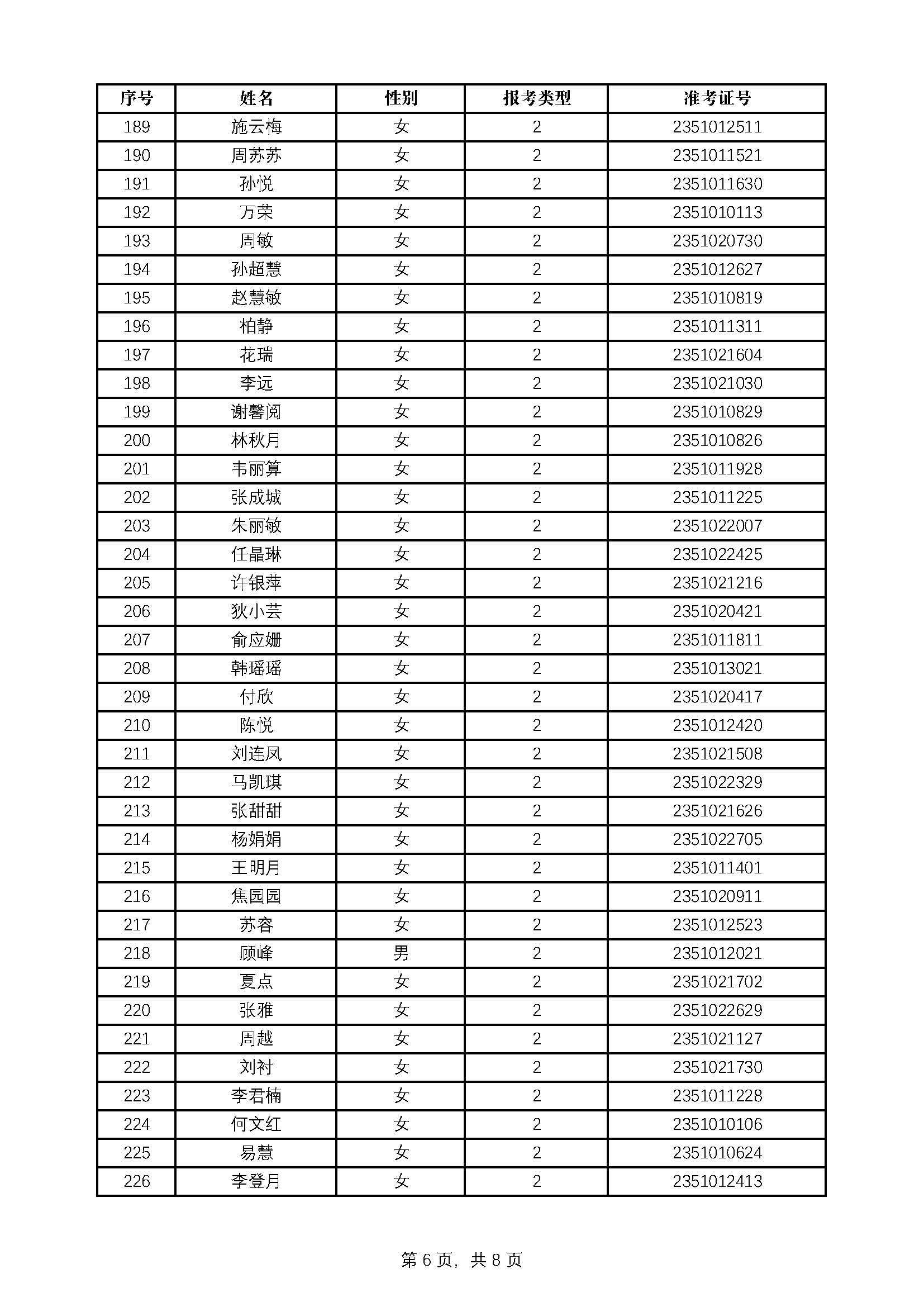 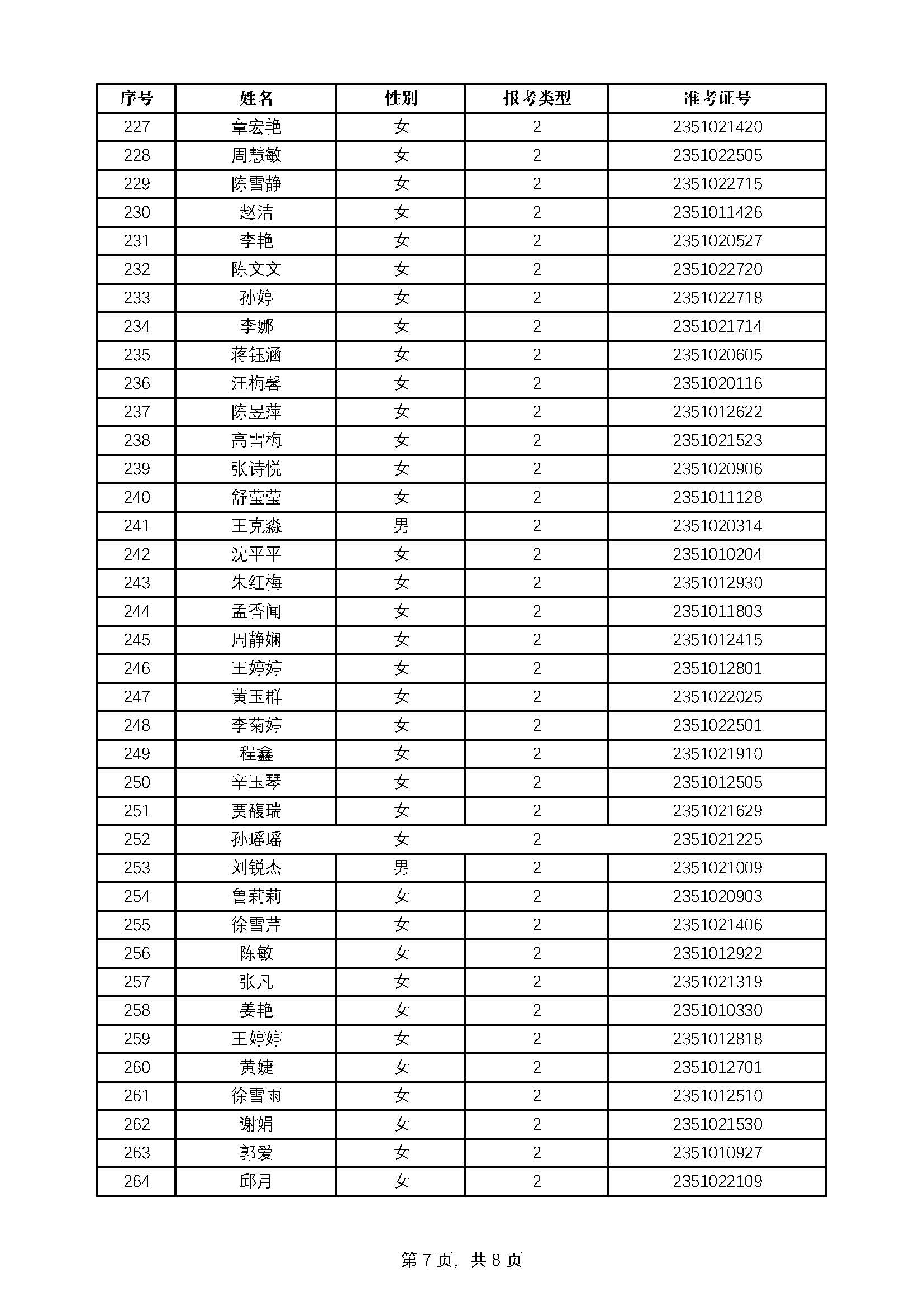 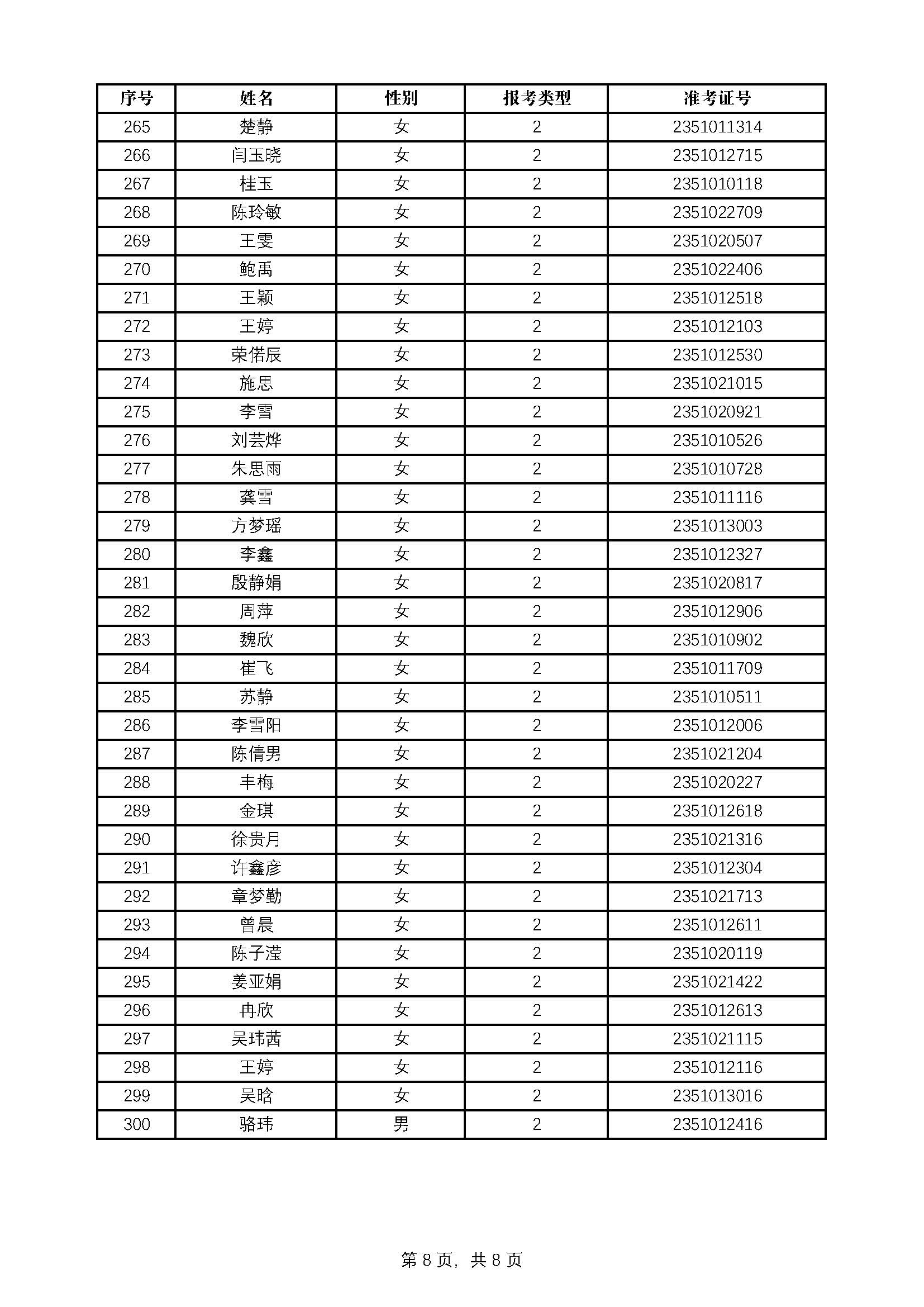 